Гибридизация орбиталей — гипотетический процесс смешения разных (s, p, d, f) орбиталей центрального атомамногоатомной молекулы с возникновением одинаковых орбиталей, эквивалентных по своим характеристикам.Содержание1Концепция гибридизации2Виды гибридизации2.1sp-гибридизация2.2sp2-гибридизация2.3sp3-гибридизация3Гибридизация и геометрия молекул4Примечания5Литература6СсылкиКонцепция гибридизации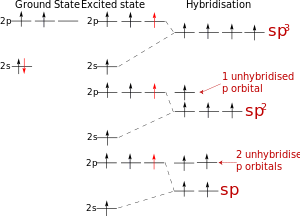 Схема гибридизации атомных орбиталей атома углеродаКонцепция гибридизации валентных атомных орбиталей была предложена американским химиком Лайнусом Полингом для ответа на вопрос, почему при наличии у центрального атома разных (s, p, d) валентных орбиталей, образованные им связи в многоатомных молекулах с одинаковыми лигандамиоказываются эквивалентными по своим энергетическим и пространственным характеристикам.Представления о гибридизации занимают центральное место в методе валентных связей. Сама гибридизация не является реальным физическим процессом, а только удобной моделью, позволяющей объяснить электронное строение молекул, в частности гипотетические видоизменения атомных орбиталей при образовании ковалентной химической связи, в частности, выравнивание длин химических связей и валентных углов в молекуле.Концепция гибридизации с успехом была применена для качественного описания простых молекул, но позднее была расширена и для более сложных. В отличие от теории молекулярных орбиталей не является строго количественной, например, она не в состоянии предсказать фотоэлектронные спектры даже таких простых молекул, как вода. В настоящее время используется в основном в методических целях и в синтетической органической химии.В 1954 году Нобелевский комитет удостоил Л.Полинга премии по химии «За изучение природы химической связи и его применение к объяснению строения сложных молекул». Но сам Л.Полинг не был удовлетворён введением σ,π — описания для двойной и тройной связи и сопряжённых систем.В 1958 году на симпозиуме, посвящённом памяти Кекуле, Л. Полинг развил теорию изогнутой химической связи, учитывающую кулоновское отталкивание электронов. По этой теории двойная связь описывалась как комбинация двух изогнутых химических связей, а тройная связь как комбинация трёх изогнутых химических связей.[1]Этот принцип нашёл отражение в теории отталкивания электронных пар Гиллеспи — Найхолма, первое и наиболее важное правило которое формулировалось следующим образом:«Электронные пары принимают такое расположение на валентной оболочке атома, при котором они максимально удалены друг от друга, т.е электронные пары ведут себя так, как если бы они взаимно отталкивались»[2].Второе правило состояло в том, что «все электронные пары, входящие в валентную электронную оболочку, считаются расположенными на одинаковом расстоянии от ядра».[2]Виды гибридизацииsp-гибридизация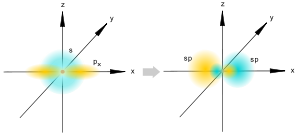 sp-гибридизацияПроисходит при смешивании одной s- и одной p-орбиталей. Образуются две равноценные sp-атомные орбитали, расположенные линейно под углом 180 градусов и направленные в разные стороны от ядра центрального атома. Две оставшиеся негибридные p-орбитали располагаются во взаимно перпендикулярных плоскостях и участвуют в образовании π-связей, либо занимаются неподелёнными парами электронов.sp2-гибридизация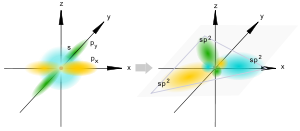 sp2-гибридизацияПроисходит при смешивании одной s- и двух p-орбиталей. Образуются три гибридные орбитали с осями, расположенными в одной плоскости и направленными к вершинам треугольника под углом 120 градусов. Негибридная p-атомная орбиталь перпендикулярна плоскости и, как правило, участвует в образовании π-связейsp3-гибридизация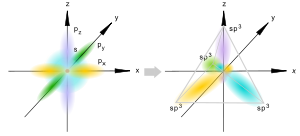 sp3-гибридизацияПроисходит при смешивании одной s- и трех p-орбиталей, образуя четыре равноценные по форме и энергии sp3-гибридные орбитали.Оси sp3-гибридных орбиталей направлены к вершинам тетраэдра, тогда как ядро центрального атома расположено в центре описанной сферы этого тетраэдра. Угол между любыми двумя осями приближённо равен 109°28'[3], что соответствует наименьшей энергии отталкивания электронов. Также sp3-орбитали могут образовывать четыре σ-связи с другими атомами или заполняться неподеленными парами электронов. Такое состояние характерно для атомов углерода в насыщенных углеводородах и соответственно в алкильных радикалах и их производных.Гибридизация и геометрия молекулПредставление о гибридизации атомных орбиталей лежит в основе теории отталкивания электронных пар Гиллеспи-Найхолма. Каждому типу гибридизации соответствует строго определённая пространственная ориентация гибридных орбиталей центрального атома, что позволяет её использовать как основу стереохимических представлений в неорганической химии.В таблице приведены примеры соответствия наиболее распространённых типов гибридизации и геометрической структуры молекул в предположении, что все гибридные орбитали участвуют в образовании химических связей (отсутствуют неподелённые электронные пары)[4].Тип гибридизацииЧисло 
гибридных орбиталейГеометрияСтруктураПримерыsp2Линейная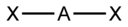 BeF2, CO2, NO2+sp23Треугольная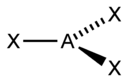 BF3, NO3-, CO32-sp3, d3s4Тетраэдрическая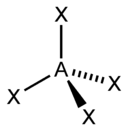 CH4, ClO4-, SO42-, NH4+dsp24Плоскоквадратная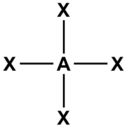 [Ni(CN)4,](2-) [PdCl4]2-sp3d5тригонально-бипирамидальная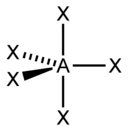 PCl5, AsF5sp3d2, d2sp36Октаэдрическая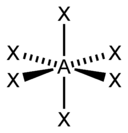 SF6, Fe(CN)63-, CoF63-